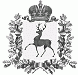 АДМИНИСТРАЦИЯ ШАРАНГСКОГО МУНИЦИПАЛЬНОГО РАЙОНАНИЖЕГОРОДСКОЙ ОБЛАСТИПОСТАНОВЛЕНИЕот 11.03.2020	N 112О внесении дополнений в постановление администрации Шарангского муниципального района Нижегородской области от 14.01.2020 г. № 04 «О наделении администрации Шарангского муниципального района полномочиями администратора доходов бюджета на 2020 год»В соответствии с приказом Министерства финансов Российской Федерации от 06.06.2019г. № 85н «О порядке формирования и применения кодов бюджетной классификации Российской, их структуре и принципах назначения», администрация Шарангского муниципального района п о с т а н о в л я е т:Внести в постановление администрации Шарангского муниципального района Нижегородской области от 14.01.2020 г. № 04 «О наделении администрации Шарангского муниципального района полномочиями администратора доходов бюджета на 2020 год» (далее – постановление) следующие дополнения:1. Приложение 1 к постановлению дополнить пунктами 34, 35 следующего содержания:«»Глава администрации	О.Л.Зыков№ п/пКод бюджетной классификации Российской ФедерацииНаименование доходов3448720235135050110150Субвенции бюджетам муниципальных районов на осуществление полномочий по обеспечению жильем отдельных категорий граждан, установленных Федеральным законом от 12 января 1995 года № 5-ФЗ «О ветеранах» за счет средств федерального бюджета3548720235135050220150Субвенции бюджетам муниципальных районов на осуществление полномочий по обеспечению жильем отдельных категорий граждан, установленных Федеральным законом от 12 января 1995 года № 5-ФЗ «О ветеранах» за счет средств областного бюджета